ΠΑΡΑΡΤΗΜΑ Ε΄- ΥΠΕΥΘΥΝΗ ΔΗΛΩΣΗ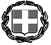                                                                          ΥΠΕΥΘΥΝΗ ΔΗΛΩΣΗ(άρθρο 8 Ν.1599/1986)Η ακρίβεια των στοιχείων που υποβάλλονται με αυτή τη δήλωση μπορεί να ελεγχθεί με βάση το αρχείο άλλων υπηρεσιών (άρθρο 8 παρ. 4 Ν. 1599/1986)Ημερομηνία:        -        -  2019Ο – Η Δηλ………….  (Υπογραφή)ΠΡΟΣ(1):                        ΕΠΙΤΕΛΙΚΗ ΔΟΜΗ ΕΣΠΑ ΥΠ.Π.Ε.Θ - ΤΟΜΕΑ ΠΑΙΔΕΙΑΣ                        ΕΠΙΤΕΛΙΚΗ ΔΟΜΗ ΕΣΠΑ ΥΠ.Π.Ε.Θ - ΤΟΜΕΑ ΠΑΙΔΕΙΑΣ                        ΕΠΙΤΕΛΙΚΗ ΔΟΜΗ ΕΣΠΑ ΥΠ.Π.Ε.Θ - ΤΟΜΕΑ ΠΑΙΔΕΙΑΣ                        ΕΠΙΤΕΛΙΚΗ ΔΟΜΗ ΕΣΠΑ ΥΠ.Π.Ε.Θ - ΤΟΜΕΑ ΠΑΙΔΕΙΑΣ                        ΕΠΙΤΕΛΙΚΗ ΔΟΜΗ ΕΣΠΑ ΥΠ.Π.Ε.Θ - ΤΟΜΕΑ ΠΑΙΔΕΙΑΣ                        ΕΠΙΤΕΛΙΚΗ ΔΟΜΗ ΕΣΠΑ ΥΠ.Π.Ε.Θ - ΤΟΜΕΑ ΠΑΙΔΕΙΑΣ                        ΕΠΙΤΕΛΙΚΗ ΔΟΜΗ ΕΣΠΑ ΥΠ.Π.Ε.Θ - ΤΟΜΕΑ ΠΑΙΔΕΙΑΣ                        ΕΠΙΤΕΛΙΚΗ ΔΟΜΗ ΕΣΠΑ ΥΠ.Π.Ε.Θ - ΤΟΜΕΑ ΠΑΙΔΕΙΑΣ                        ΕΠΙΤΕΛΙΚΗ ΔΟΜΗ ΕΣΠΑ ΥΠ.Π.Ε.Θ - ΤΟΜΕΑ ΠΑΙΔΕΙΑΣ                        ΕΠΙΤΕΛΙΚΗ ΔΟΜΗ ΕΣΠΑ ΥΠ.Π.Ε.Θ - ΤΟΜΕΑ ΠΑΙΔΕΙΑΣ                        ΕΠΙΤΕΛΙΚΗ ΔΟΜΗ ΕΣΠΑ ΥΠ.Π.Ε.Θ - ΤΟΜΕΑ ΠΑΙΔΕΙΑΣ                        ΕΠΙΤΕΛΙΚΗ ΔΟΜΗ ΕΣΠΑ ΥΠ.Π.Ε.Θ - ΤΟΜΕΑ ΠΑΙΔΕΙΑΣ                        ΕΠΙΤΕΛΙΚΗ ΔΟΜΗ ΕΣΠΑ ΥΠ.Π.Ε.Θ - ΤΟΜΕΑ ΠΑΙΔΕΙΑΣ                        ΕΠΙΤΕΛΙΚΗ ΔΟΜΗ ΕΣΠΑ ΥΠ.Π.Ε.Θ - ΤΟΜΕΑ ΠΑΙΔΕΙΑΣ                        ΕΠΙΤΕΛΙΚΗ ΔΟΜΗ ΕΣΠΑ ΥΠ.Π.Ε.Θ - ΤΟΜΕΑ ΠΑΙΔΕΙΑΣ                        ΕΠΙΤΕΛΙΚΗ ΔΟΜΗ ΕΣΠΑ ΥΠ.Π.Ε.Θ - ΤΟΜΕΑ ΠΑΙΔΕΙΑΣΟ – Η Όνομα:Επώνυμο:Επώνυμο:Επώνυμο:Επώνυμο:Όνομα και Επώνυμο Πατέρα: Όνομα και Επώνυμο Πατέρα: Όνομα και Επώνυμο Πατέρα: Όνομα και Επώνυμο Πατέρα: Όνομα και Επώνυμο Μητέρας:Όνομα και Επώνυμο Μητέρας:Όνομα και Επώνυμο Μητέρας:Όνομα και Επώνυμο Μητέρας:Ημερομηνία γέννησης(2): Ημερομηνία γέννησης(2): Ημερομηνία γέννησης(2): Ημερομηνία γέννησης(2): Τόπος Γέννησης:Τόπος Γέννησης:Τόπος Γέννησης:Τόπος Γέννησης:Αριθμός Δελτίου Ταυτότητας:Αριθμός Δελτίου Ταυτότητας:Αριθμός Δελτίου Ταυτότητας:Αριθμός Δελτίου Ταυτότητας:Τηλ:Τηλ:Τόπος Κατοικίας:Τόπος Κατοικίας:Οδός:Οδός:Οδός:Αριθ:ΤΚ:Αρ. Τηλεομοιοτύπου (Fax):Αρ. Τηλεομοιοτύπου (Fax):Αρ. Τηλεομοιοτύπου (Fax):Δ/νση Ηλεκτρ. Ταχυδρ. (Εmail):Δ/νση Ηλεκτρ. Ταχυδρ. (Εmail):Δ/νση Ηλεκτρ. Ταχυδρ. (Εmail):Δ/νση Ηλεκτρ. Ταχυδρ. (Εmail):Δ/νση Ηλεκτρ. Ταχυδρ. (Εmail):Με ατομική μου ευθύνη και γνωρίζοντας τις κυρώσεις (3), που προβλέπονται από τις διατάξεις της παρ. 6 του άρθρου 22 του Ν. 1599/1986, Με ατομική μου ευθύνη και γνωρίζοντας τις κυρώσεις (3), που προβλέπονται από τις διατάξεις της παρ. 6 του άρθρου 22 του Ν. 1599/1986, Ως νόμιμος εκπρόσωπος της εταιρείας ………………………………………………………………………………,  για την κατάθεση οικονομικής προσφοράς στο πλαίσιο του Συνοπτικού Διαγωνισμού για την «Προμήθεια Υπηρεσιών Ταχυμεταφοράς για τις ανάγκες της Επιτελικής Δομής ΕΣΠΑ ΥΠΠΕΘ, Τομέα Παιδείας»:Ως νόμιμος εκπρόσωπος της εταιρείας ………………………………………………………………………………,  για την κατάθεση οικονομικής προσφοράς στο πλαίσιο του Συνοπτικού Διαγωνισμού για την «Προμήθεια Υπηρεσιών Ταχυμεταφοράς για τις ανάγκες της Επιτελικής Δομής ΕΣΠΑ ΥΠΠΕΘ, Τομέα Παιδείας»: Δηλώνω την πλήρη αποδοχή και συμμόρφωση με τις τεχνικές προδιαγραφές και τους λοιπούς όρους της υπό ανάθεση σύμβασης όπως αυτά ορίζονται στο ΠΑΡΑΡΤΗΜΑ Α΄ καθώς και στον Πίνακα Συμμόρφωσης  στο  ΠΑΡΑΡΤΗΜΑ Β΄ της παρούσας  διακήρυξης. Δηλώνω την πλήρη αποδοχή και συμμόρφωση με τις τεχνικές προδιαγραφές και τους λοιπούς όρους της υπό ανάθεση σύμβασης όπως αυτά ορίζονται στο ΠΑΡΑΡΤΗΜΑ Α΄ καθώς και στον Πίνακα Συμμόρφωσης  στο  ΠΑΡΑΡΤΗΜΑ Β΄ της παρούσας  διακήρυξης.